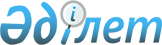 Оңтүстік Қазақстан облысының әлеуметтік-экономикалық жағдайын кешенді зерделеу жөнінде комиссия құру туралыҚазақстан Республикасы Премьер-Министрінің Өкімі 1999 жылғы 12 наурыз N 28-ө

      1. Оңтүстік Қазақстан облысының әлеуметтік-экономикалық жағдайын кешенді зерделеу мақсатында мына құрамда комиссия құрылсын:     Нефедов                 - Қазақстан Республикасы      Петр Петрович             Премьер-Министрінің кеңесшісі,                                комиссияның төрағасы     Тәжияқов                - Қазақстан Республикасы Мемлекеттік     Бисенғали Шамғалиұлы      кіріс вице-министрі, комиссия                               төрағасының орынбасары                   Комиссия мүшелері:     Ақанов                  - Қазақстан Республикасы Денсаулық     Айқан Ақанұлы             сақтау, білім және спорт министрлігінің                               Денсаулық сақтау комитеті                               төрағасының орынбасары     Аймақов                 - Қазақстан Республикасы     Бауыржан Жаңабекұлы       Инвестициялар жөніндегі агенттігінің                               директоры     Айтбаев                 - Қазақстан Республикасының Шағын     Елеусіз Шағырбайұлы       бизнесті қолдау жөніндегі агенттігі                               талдау және жедел ақпарат бөлімінің                               бастығы     Ахметжанов              - Қазақстан Республикасы Ауыл     Қанат                     шаруашылығы министрлігінің                               Стратегиялық жоспарлау және                                реформалар жөніндегі департаментінің                               бас маманы     Бисақаев                - Қазақстан Республикасының Еңбек     Серікқали                 және халықты әлеуметтік қорғау                               министрлігі еңбек мемлекеттік                               инспекциясы басқармасының бастығы     Бертісбаев              - Қазақстан Республикасы Энергетика,     Несіпқұл                  индустрия және сауда министрлігінің     Бертісбайұлы              Электр энергетикасы департаменті                               директорының орынбасары     Ділімбетова             - Қазақстан Республикасы      Гүлнар Аманқұлқызы        Премьер-Министрі Кеңсесінің                                Қаржы-экономикалық сараптама бөлімінің                               консультанты     Жаңабаев                - Оңтүстік Қазақстан облысы бойынша     Бердібек Шыныбайұлы       аумақтық мемлекеттік мүлік және                               жекешелендіру комитетінің төрағасы     Жұмағұлов               - Қазақстан Республикасы      Мұратхан Бияхметұлы       Премьер-Министрі Кеңсесінің Оңтүстік                                Қазақстан облысы бойынша бас инспекторы     Ким                     - Қазақстан Республикасы Денсаулық     Леонид Леонидович         сақтау, білім және спорт министрлігі                               орта білім басқармасының бастығы     Мірсағатов              - Қазақстан Республикасының     Талғат Маслақұлы          Экономикалық жоспарлау жөніндегі                               агенттігі аймақтарды жоспарлау                               бөлімінің бас маманы     Мұсатова                - Қазақстан Республикасының Қаржы     Сәуле Бақытжанқызы        министрлігі Бюджет департаментінің                               жетекші маманы     Нұрмадиева              - Оңтүстік Қазақстан облысы бойынша     Нәсима Сләмқызы           табиғи монополияларды реттеу және                               бәсекені қорғау жөніндегі комитеттің                               төрағасы     Нұртазин                - Қазақстан Республикасы Ішкі істер     Қабден Көбешұлы           министрлігі 9-бас басқармасының аға                               жедел уәкілетті маманы     Оспанов Хайролла        - Қазақстан Республикасының Энергетика,     Алтынбекұлы               индустрия және сауда министрлігі                               Өнеркәсіп департаментінің директоры     Русанов                 - Қазақстан Республикасының Экология     Андрей Ильич              және табиғи ресурстар министрлігі                               геология және жер қойнауы жөніндегі                               инспекциясының бастығы     Хамзин Амангелді        - Қазақстан Республикасы Әділет     Шәниұлы                   министрлігінің Ішкі әкімшілік                               департаменті директорының                               орынбасары 

       2. Жүктелген міндеттерді орындау үшін комиссияның жергілікті және орталық атқарушы органдардан (оның ішінде олардың аумақтық бөлімшелерінен) қызығушылық туғызған мәселелер бойынша қажетті ақпаратты, ұсыныстар мен қорытындыларды алуға құқығы бар. 

      3. Қазақстан Республикасының Қаржы министрлігі 1999 жылдың 15 наурызына дейін тиісті министрліктер мен ведомстволарға көзделген лимиттерге сәйкес комиссия мүшелеріне іссапар шығыстарының бөлінуін қамтамасыз етсін.     4. Комиссия 1999 жылдың 31 наурызына дейінгі мерзімде зерделеудің қорытындылары бойынша материалдарды Қазақстан Республикасы Үкіметінің қарауына ұсынсын.     Премьер-Министр    Оқығандар:    Қобдалиева Н.    Омарбекова А.    
					© 2012. Қазақстан Республикасы Әділет министрлігінің «Қазақстан Республикасының Заңнама және құқықтық ақпарат институты» ШЖҚ РМК
				